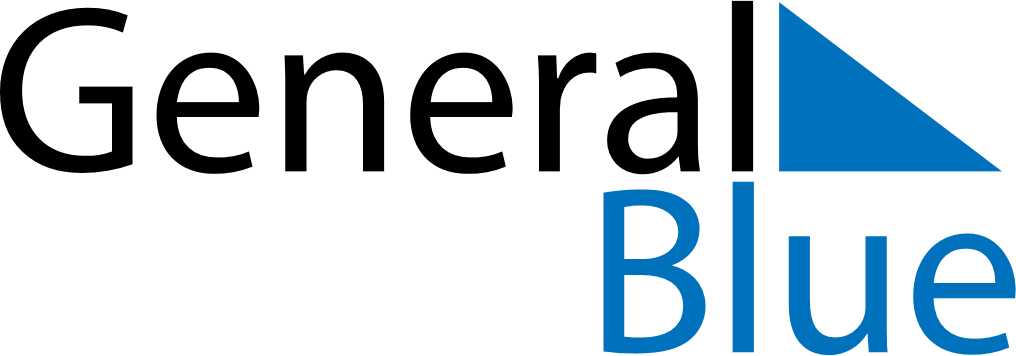 May 2026May 2026May 2026May 2026May 2026May 2026MonacoMonacoMonacoMonacoMonacoMonacoMondayTuesdayWednesdayThursdayFridaySaturdaySunday123Labour Day4567891011121314151617Ascension Day1819202122232425262728293031Whit MondayNOTES